Ручной труд, 4 класс, 11 маяТема урока: Отделка изделий пуговицами. Аппликации с использованием пуговиц «Медведь», «Кот», «Лягушка», «Собака»Задачи: Закрепление знаний о пуговицах (назначении, форме и т.д.)Расширение представления о форме пуговиц и применении для украшения одежды.Сообщение сведений о применении пуговиц в аппликации.Обучение изготовлению аппликации с пуговицами. Развитие воображения, внимания, точности, координации движений правой и левой руки, дифференциация движений пальцев, ритмичности совершаемых действий.Оборудование: учебник (с. 126). Силуэт животного, вырезанный из картона. Пуговицы.  Нитки. Ножницы. Иголки.Ход урока Повторение знаний о пуговицах  (по вопросам учителя).- Для чего нужны пуговицы?- Которая пуговица с двумя сквозными отверстиями? - Которая пуговица имеет 4 сквозных отверстия?- У которой пуговицы есть ушко?- Какие материалы и инструменты необходимы для пришивания пуговиц?Закрепление технологии пришивания пуговиц. Отрезать нитку 30 см. Вдеть нитку в ушко иглы. На конце нитки завязать узелок. Пришить пуговицу. Учитель демонстрирует образец. Работа аналогичного характера проводится с разными пуговицами.Далее рассматривается изделие «Аппликация Кошка».Анализируется изделие «Аппликация Кошка». Выделяются признаки: назначение аппликации; материал, из которого сделана аппликация (бумага); детали изделия (пуговицы для глаз, носа, рта); цвет; пространственное расположение деталей.Выполнение изделия по инструкции учителя с показом приемов и с опорой на изобразительно-графический план. Порядок действий следующий:Вначале с помощью учителя дети вырезают по шаблону силуэт животного.Подбирают пуговицы для носа, глаз, щечек, язычков.Украшают пуговицами аппликацию силуэт кошки, пришивая их. Проверяют результат.Коллективная оценка готового изделия.МОЛОДЕЦ!  УРОК ОКОНЧЕН!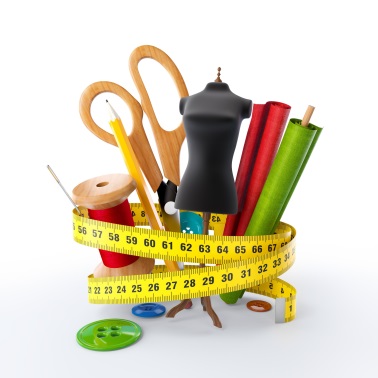 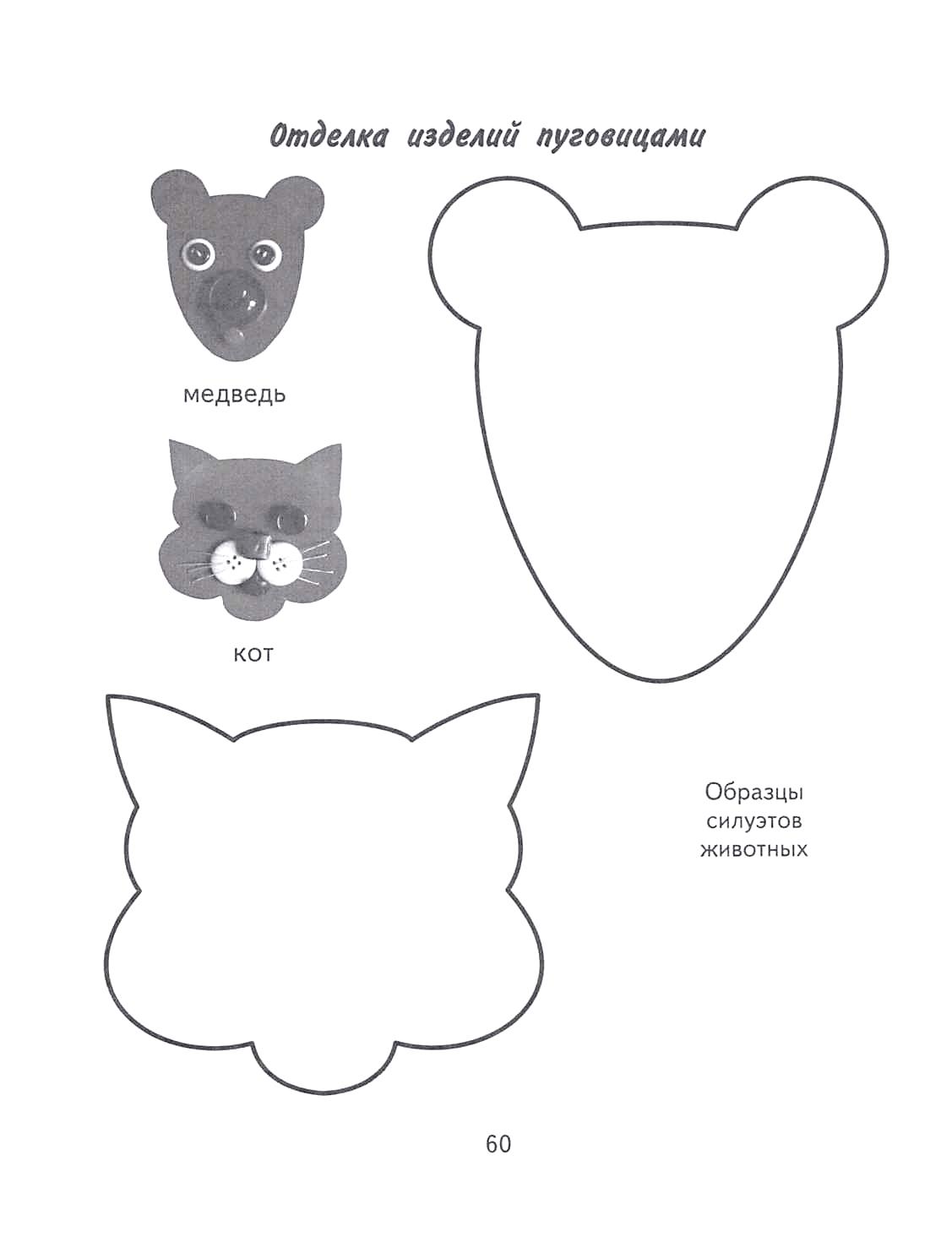 